Max MustermannMusterstraße 3807384 MusterstadtMusterunternehmenFrau Gisela MüllerMusterstraße 1589321 MusterstadtMusterstadt, 1. April 2023 Bewerbung um einen Schülerjob als NachhilfelehrerSehr geehrte Frau Müller,ein Schülerjob als Nachhilfelehrer ist genau das Richtige für mich! Derzeit bin ich für unsere Schülerzeitung tätig und habe auch schon an Schreibwettbewerben teilgenommen. Ein Schülerjob als Nachhilfelehrer wäre eine tolle Chance für mich, anderen mit meinen Fähigkeiten zu hefen.Momentan besuche ich die neunte Klasse des Muster-Gymnasiums. Am liebsten mag ich Biologie: Durch sehr gute Noten zeige ich hier meine Leistungsstärke jedes Jahr aufs Neue. Zudem habe ich erfolgreich an der Biologie Olympiade des Bundeslandes teilgenommen. Darüber hinaus engagiere ich mich in der schulischen Hausaufgabenbetreuung und durfte deshalb bereits lernen, mit Kindern umzugehen. Während meiner Arbeit mit Kindern habe ich bereits gelernt, auch in stressigen Situationen ruhig zu bleiben. Das wird mir bei einem Schülerjob in der Nachhilfe von Nutzen sein, da ich den Kindern die Lerninhalte problemlos beibringen kann.Meinen Ferienjob kann ich ab dem 01.08.2023 antreten. Gerne stehe ich Ihnen für Fragen zur Verfügung und bin gespannt darauf, Sie in einem persönlichen Gespräch kennen zu lernen.Mit freundlichen Grüßen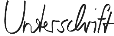 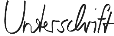 Max Mustermann